                   Урок по физике  «Приборы,  измерения  и  погрешности»,  7 класс. Сегодня – урок для всех,  кто любит рисовать,  творить,  играть,  отгадывать,  шутить,  наблюдать,  делать опыты,  читать,  проводить  исследования.  Запишем  на левой половине разворота ученической тетради тему урока «Приборы, измерения  и  погрешности».  Начнём с повторения  азбуки   -   пронумеруем  буквы:   1- А;  2- Б;  3- В;  4- Г;  5- Д;  6- Е;  7- Ё;  8- Ж;  9- З;  10- И;  11- Й;  12- К;  13- Л;  14- М;  15- Н;  16- О;  17- П;  18- Р;  19- С;  20- Т;  21- У;  22- Ф;  23- Х;  24- Ц;  25- Ч;  26- Ш;  27- Щ;  28- Ъ;  29- Ь;  30- Ы;  31- Э;  32- Ю;  33- Я;  На полученных вами листочках  нарисованы физические и технические приборы. Некоторые из них имеют весёлый вид,  пусть вас это не смущает.  У нас  весёлая  физика !  И задание у нас не обычное – расшифровать таинственное и мудрое послание!  В показаниях приборов  зашифрованы буквы.  Посмотрим на первый рисунок. Это спидометр, измеряющий  скорость  транспорта;    показание  25 км/час. Находим по алфавиту 25-ю  букву  «Ч» и запишем её рядом с номером рисунка.   Второй рисунок – это  лабораторный прибор для измерения силы упругости по растяжению пружины (динамометр):    показание 6 Н, зашифрована  шестая буква алфавита   «Е» .  Запишем её рядом с номером рисунка. Продолжаем роботу самостоятельно  с  последующим  обсуждением  результатов,  (можно использовать активистов или работу в группах). Следующее задание несколько  проще.  Посмотрим внимательно  на   загадочную строку  кода  под рисунками.    Если  заменить  в этой строке   номера приборов  на  буквы, то можно прочитать  поучительный  афоризм. Кто первый ?  Давайте поздравим   всех с победой! Дома надо  выданный листочек аккуратно подрезать и вклеить на левой стороне тетради, где написана тема урока.  Страницу разрисовать цветными карандашами и «развеселить» те приборы, которые выглядят  скучновато.  Теперь приступим к интересной и важной работе, которая позволяет человеку  немного грамотнее смотреть  на окружающий мир.  На правой стороне разворота  ученической  тетради  запишем -  «Домашнее задание».   Затем,  с новой строки,  оформим  записи по каждому прибору  с  учётом  погрешностей. За абсолютную погрешность в школе допускается принимать значение цены деления (как  сумму погрешности  прибора в полцены деления  и  погрешности  отсчёта по шкале тоже в полцены деления).  Точность  измерения или относительную  погрешность выражают в процентах как отношений абсолютной погрешности к показанию прибора.  Результат измерения можно записывать в двух  форматах – через абсолютную погрешность или через относительную:  Спидометр:   показание 25 км/час,  абс. погрешность  5 км/час,  отн. погрешность  (5 : 25) 100 = 20%  ;  Ответ:   (25 ± 5)км/час    или   ( 25км/час ± 20%);   Динамометр:  показание  6,0 Н,  абс. погрешность  0,2Н ,   отн. погрешность   (0.2 : 6)100 = 3,3 %  округляем в большую сторону  до  4% ;   Ответ:   (6,0 М± 0,2)Н   или   (6,0 Н ±  4%);Палетка:  показание 12 кв см,  абс  погрешность  1 кв см,  отн погрешность  (1:12)100 = 6,25%  округляем до 7% ;  Ответ:   (12 ± 1)кв см    или  (12кв см ± 7%) ;  Такого рода надписи вы встречали (но не всегда понимали)  много раз: на бутылочках с водой, на  торговых весах, на некоторых инструментах, в инструкциях к приборам. Поздравляю вас,  теперь  ваши  знания,   т.е.  понимание окружающего мира,  увеличились!       Остальные приборы обработать  дома самостоятельно.    *** Творческое задание по желанию – зашифровать  в  рисунках приборов  афоризм  «Физика – наука  о  природе»  (подсказка – количество приборов должно  равняться числу разных  букв  в  афоризме).  При желании можно разработать  новую шифровальную  систему  и  делать секретные послания или поздравления друзьям, спрятанные в приборах  !?    p.s. Для преподавателей: а) можно  применить  заготовленные листочки в прозрачной плёнке,   как  раздаточный материал кабинета физики;  тогда зарисовки приборов делаются вручную; б) по возможности провести демонстрацию   приборов.                                                                                     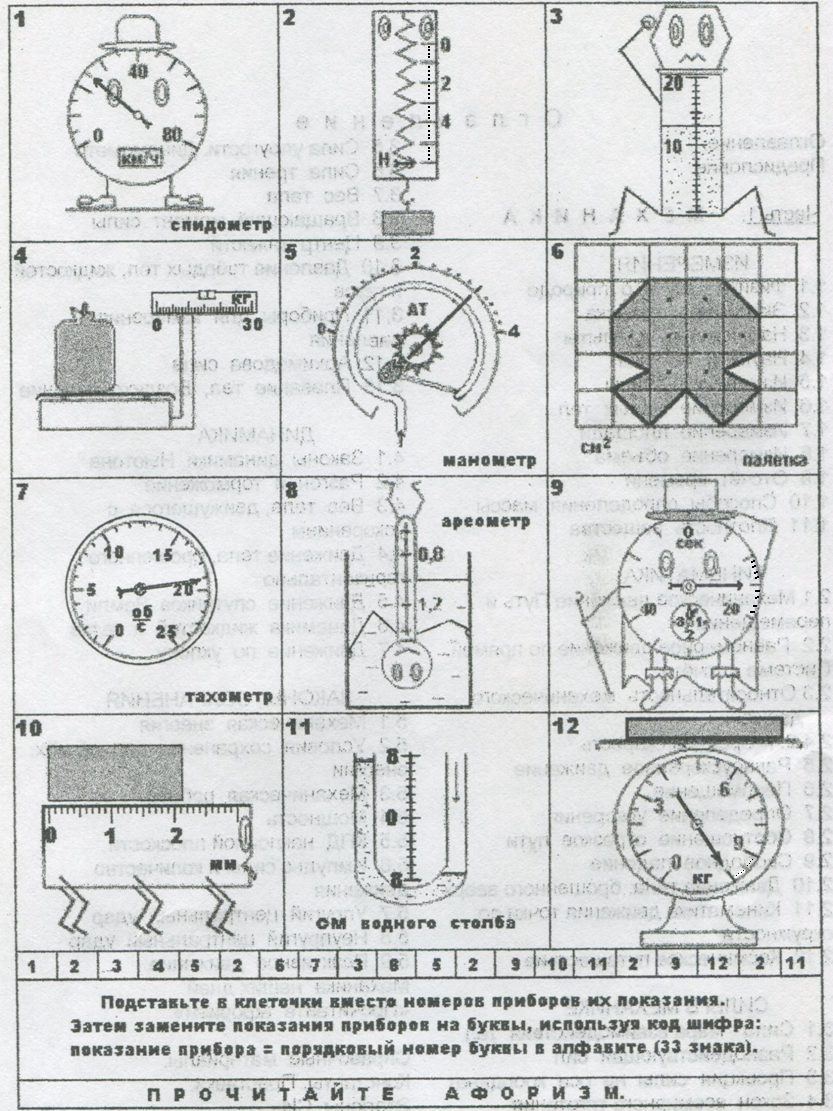                 Литвиненко  Леонид  Иванович,     учитель – методист,  Симферополь.                                                                                                                     ЛИТЕРАТУРА:       ФГОС  среднего общего  образования,                Москва,   2012 г.Уроки  физики  в  современной  школе.              Сборник  под  редакцией  В.П. Разумовского,                Москва,   «Просвещение»,   1993 г. Литвиненко  Л. И.,  Саенко  А. В.  «Физика  в  схемах  и  формулах».                  45 стр.,  формат А5,    Симферополь,   1997 г.